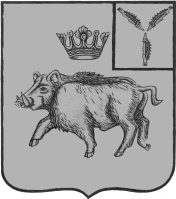 СОВЕТ БОЛЬШЕОЗЕРСКОГО  МУНИЦИПАЛЬНОГО ОБРАЗОВАНИЯБАЛТАЙСКОГО МУНИЦИПАЛЬНОГО РАЙОНАСАРАТОВСКОЙ ОБЛАСТИдвенадцатое заседание Совета четвертого  созываРЕШЕНИЕот   27.06.2019 № 72с. Б-ОзеркиО внесении изменений в решение Совета Большеозерскогомуниципального образования от 09.07.2018 № 295 «Об определении должностного лица, ответственного за направление сведений для включения в реестр лиц, уволенных в связи с утратой доверия»Руководствуясь статьей 21 Устава Большеозерского муниципального образования,  Совет Большеозерского муниципального образования Балтайского муниципального района Саратовской области РЕШИЛ:1.Внести в  решение Совета Большеозерского муниципального образования от 09.07.2018 №  295 «Об определении должностного лица, ответственного за направление сведений для включения в реестр лиц, уволенных в связи с утратой доверия» следующее изменение:1.1. Пункт 2 решения изложить в следующей редакции:«2. Настоящее решение вступает в силу со дня его обнародования.»2. Настоящее решение вступает в силу со дня его обнародования.Глава Большеозерскогомуниципального образования				                  С.А.Сибирев